Vue d’ensemble de L’UPOV e-PVPDocument établi par le Bureau de l’UnionAvertissement : le présent document ne représente pas les principes ou les orientations de l’UPOVRésumé	Le présent document vise à présenter :les outils disponibles dans le cadre de l’UPOV e-PVP, tels qu’exposés au paragraphe 4 du présent document;les possibilités d’utilisation de l’UPOV e-PVP, telles qu’elles sont exposées au paragraphe 5 du présent document.Un exposé sur la gestion électronique de la protection des obtentions végétales en Asie sera présenté lors de la première réunion sur les demandes électroniques (EAM/1).	Le présent document est structuré comme suit :Résumé	1Vue d’ensemble de L’UPOV e-PVP	1Options d’utilisation de l’UPOV e-PVP	2Vue d’ensemble de L’UPOV e-PVP	UPOV e-PVP vise à appuyer de manière cohérente et exhaustive la mise en œuvre du système de protection des obtentions végétales de l’UPOV;  une partie ou la totalité peut être utilisée par les membres de l’Union, selon qu’il conviendra.  UPOV e-PVP comprend l’ensemble d’outils compatibles suivant :UPOV PRISMA : outil de demande de droit d’obtenteur en ligne;module d’administration de l’UPOV e-PVP : vise à permettre aux services de protection des obtentions végétales d’administrer et de publier les demandes de protection des obtentions végétales, ainsi que la communication avec les déposants et la transmission de données vers la base de données PLUTO (voir le document EAM/1/4);module d’échange de rapports d’examen DHS par l’intermédiaire du système de gestion électronique de protection des obtentions végétales de l’UPOV : plateforme d’échange de rapports d’examen DHS entre les services de protection des obtentions végétales;base de données PLUTO;plateformes de coopération entre les membres : plateforme de coopération entre les membres de l’UPOV en matière d’administration et d’examen des demandes.  La première plateforme sera le système de gestion électronique de la protection des obtentions végétales en Asie.Options d’utilisation de l’UPOV e-PVP	Les membres de l’UPOV ont les options suivantes :Options standard*	Chaque service de protection des obtentions végétales (service de la POV) disposera de son propre serveur (nœud de chaîne de blocs) pour exécuter le module d’administration de l’UPOV e-PVP et stocker les données.  Ce serveur peut être hébergé sur leur propre site (géré par le service de la POV) ou dans le nuage (géré par le service de la POV, ou par l’UPOV si elle est déléguée).  Dans tous les cas, les frais d’hébergement sont pris en charge par le service de la POV.Les frais annuels d’hébergement sont actuellement estimés à 1800 dollars É.-U. (50 à 100 demandes par an et moins de 1000 titres en vigueur) ou 2400 dollars É.-U. (1000 à 2000 demandes par an et moins de 10 000 titres en vigueur).  Ce montant est calculé sur la base de la grille tarifaire actuelle d’Amazon Web Service, qui est susceptible d’être modifiée.b)	Options personnalisées à l’aide de l’outil de demande de droit d’obtenteur UPOV PRISMA** 	La mise en œuvre est subordonnée aux ressources disponibles du Bureau de l’UPOV (temps de travail du personnel et autres coûts).c)	Options personnalisées avec le système de demande électronique du service de protection des obtentions végétales*** 	Les essais devraient être effectués conjointement par le Service de la POV et le Bureau de l’UPOV.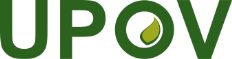 FUnion internationale pour la protection des obtentions végétalesRéunion sur les demandes électroniquesPremière réunion
Genève, 15 mars 2023EAM/1/2Original : anglaisDate : 8 mars 2023ModuleÉlémentsFrais d’hébergement*FormationCoûts de maintenancePerfectionnementOutil de demande UPOV PRISMAUtilisation du questionnaire technique de l’UPOVUPOVUPOVUPOVUPOVModule d’administration d’un service de la POV (Module d’administration de l’UPOV e-PVP)API standardService de la POVn.d.UPOVUPOVModule d’administration d’un service de la POV (Module d’administration de l’UPOV e-PVP)Flux de travail standardService de la POVn.d.UPOVUPOVModule d’administration d’un service de la POV (Module d’administration de l’UPOV e-PVP)Interface utilisateur standardService de la POVUPOVUPOVUPOVModule de communication (module de suivi du demandeur) API standardUPOVn.d.UPOVUPOVModule de communication (module de suivi du demandeur) Interface utilisateur standardUPOVUPOVUPOVUPOVModule d’échange de rapports d’examen DHSAPI standardUPOVn.d.UPOVUPOVModule d’échange de rapports d’examen DHSInterface standardUPOVUPOVUPOVUPOVPublicationPublication dans PLUTOUPOVn.d.UPOVUPOVPublicationModèle de gazette standardUPOVn.d.UPOVUPOVModuleÉlémentsFrais d’hébergement*FormationCoûts de maintenancePerfectionnementOutil de demande UPOV PRISMAUtilisation du questionnaire technique nationalUPOVUPOVUPOV** et service de la POVUPOV** et service de la POVModule d’administration d’un service de la POV (Module d’administration de l’UPOV e-PVP)API standardService de la POVn.d.UPOVUPOVModule d’administration d’un service de la POV (Module d’administration de l’UPOV e-PVP)Flux de travail personnaliséService de la POVn.d.Service de la POVService de la POVModule d’administration d’un service de la POV (Module d’administration de l’UPOV e-PVP)Interface utilisateur personnaliséeService de la POVService de la POVService de la POVService de la POVModuleÉlémentsFrais d’hébergement*FormationCoûts de maintenancePerfectionnementOutil de demande Intégration avec des API standard (échange de données d’application dans les deux sens)UPOVUPOVUPOV*** et Service de la POVUPOV*** et Service de la POVOutil de demande Traitement des donnéesService de la POVn.d.Service de la POVService de la POVOutil de demande Identification du clientService de la POVn.d.Service de la POVService de la POVOutil de demande Interface clientService de la POVService de la POVService de la POVService de la POVModule d’administration d’un service de la POV (Module d’administration de l’UPOV e-PVP)API standardService de la POVn.d.UPOVUPOVModule d’administration d’un service de la POV (Module d’administration de l’UPOV e-PVP)Flux de travail personnaliséService de la POVn.d.Service de la POVService de la POVModule d’administration d’un service de la POV (Module d’administration de l’UPOV e-PVP)Interface utilisateur personnaliséService de la POVUPOVService de la POVService de la POV